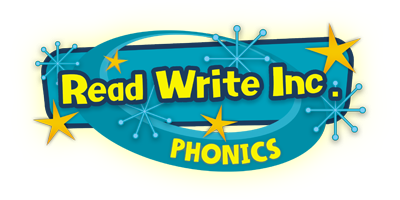 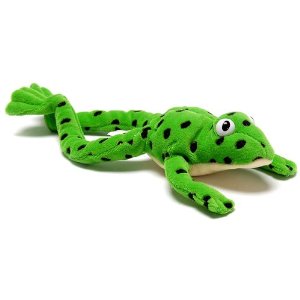 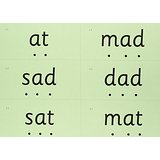 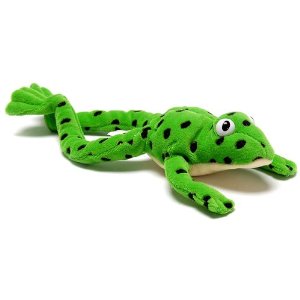 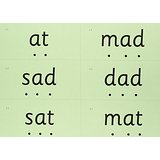 Fred helps children learn to read.        Fred can only talk in sounds...   (Fred can only say h_a_t, he can’t say hat).    We call this Fred Talk…  h-a-t      sh-i-p     s-igh-t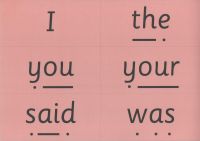 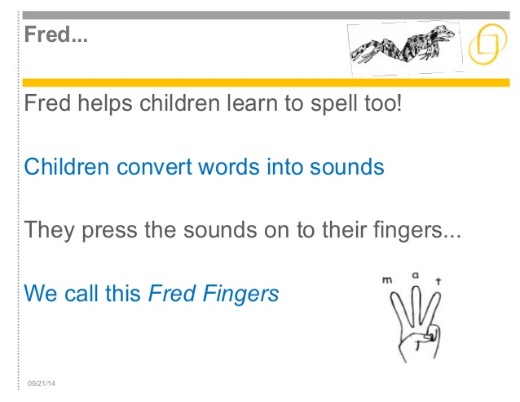 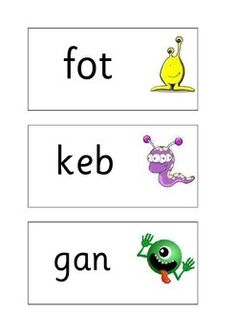 ReadingWhen using Read Write Inc. to READ the children will:   Learn 44 sounds and the corresponding letter/letter groups using simple picture prompts.Learn to read words using sound blending (Fred talk) read lively stories featuring words they have. Learn to sound out and show that they comprehend the stories by answering ‘Find It’ and ‘Prove It’ discussion questions.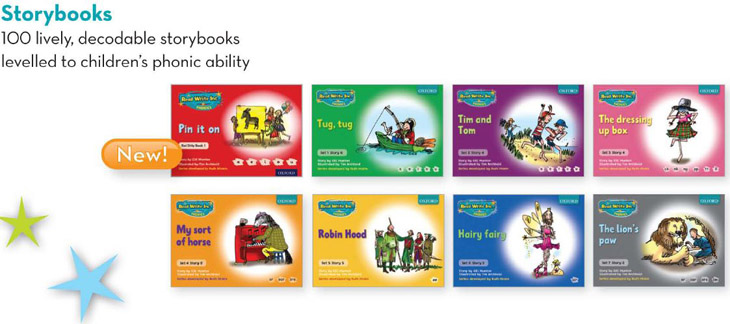 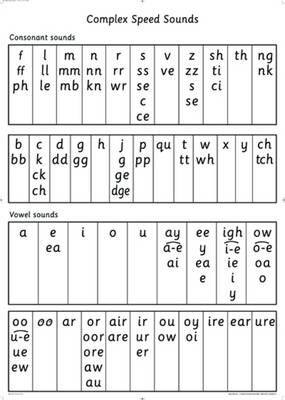 Sounds we learn at School.Writing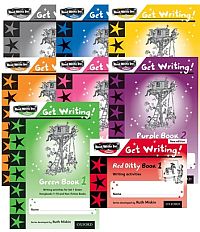 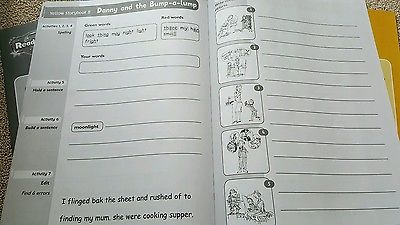 When using Read Write Inc. to write the children will:  Learn to write the letters/letter groups which represent the 44 sounds.  Learn to write words by saying the sounds and graphemes (Fred fingers).Learn to write simple then more complex sentences.Use power words to enhance quality of writing.Edit sentences by correcting.Spelling and punctuation.Compose stories based on picture strips.Compose a range of texts using discussion prompts.Letter Formation-HandwritingNursery and Foundation stage do basic handwriting forms.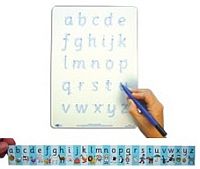 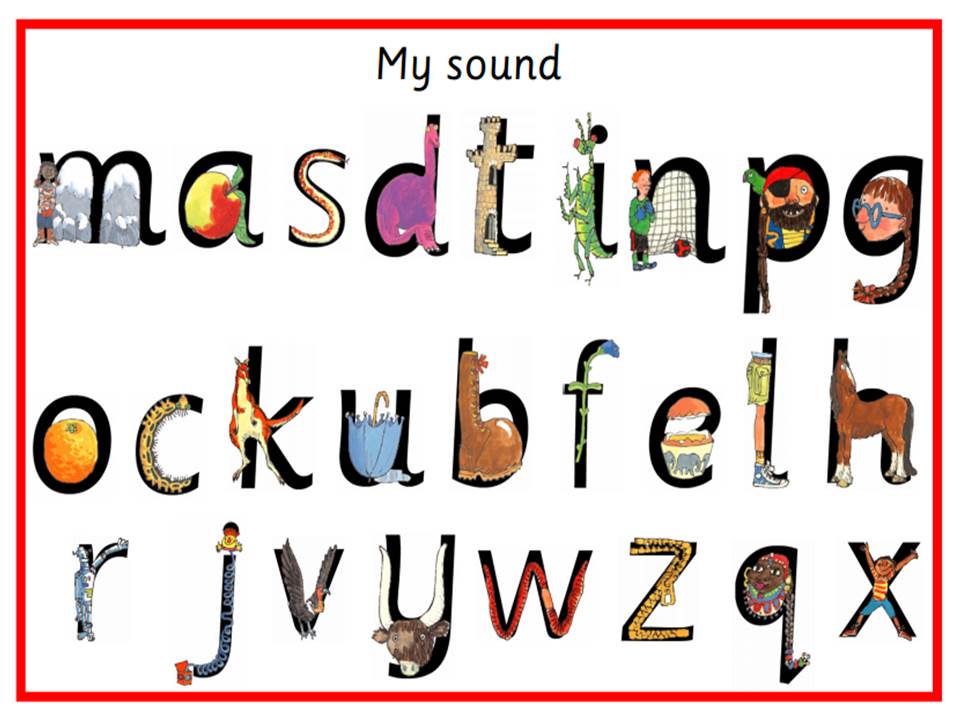 (Year 1 onwards use cursive scripts.)Talking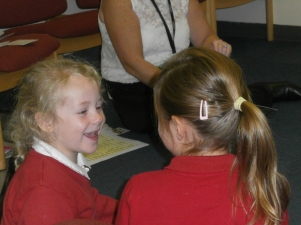 When using Read Write Inc the children will also work in PAIRS:  To answer questions   To practise every activity  To take turns talking to each other  To give positive praise to each otherWhat can I do to help my child?And... By reading your child lots of different stories and asking lots of questions! What is the character thinking? How is the character feeling?What do you think the character might be saying?What is happening now?How do you think the story should end?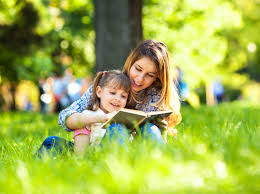 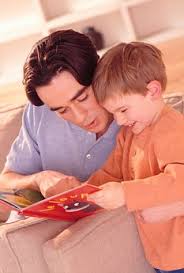 Also talking to your child as much as possible and developing their vocabularyI’m hungry, actually I’m ravenous!If you require any other information please speak to your child’s teacher and take a look at Read Write Inc. website for parents’ information on how to support your child at key stage 1 and key stage 2 with reading and sound work.http://www.ruthmiskin.com/en/parents/Read Write Inc.              Letter RhymesHere is a list of the letter sounds and their rhymes to help the children with writing letters at school: a Round the apple down the leaf (apple). b Down the laces to the heel, round the toe (boot). c Curl around the caterpillar (caterpillar). d Round his bottom up his tall neck and down to his feet (dinosaur). e Lift off the top and scoop out the egg (egg). f Down the stem, and draw the leaves (flower).  g Round her face down her hair and give her a curl (girl).  h Down the head to the hooves and over his back (horse). i Down his body, and dot for his head (insect). j Down his body curl and dot (jack-in-the box). k Down the kangaroo’s body, tail and leg (kangaroo).  l Down the long leg (leg).  m Down Maisie, over the mountain over the mountain (Maisie and  mountains). n Down Nobby, over his net (football net). o All around the orange (orange). p Down his plait and around his head (pirate). q Round her head, up past her earrings and down her hair (queen). r Down his back, then curl over his arm (robot).  s Slither down the snake (snake). t Down the tower across the tower (castle tower). u Down and under, up to the top and draw the puddle (umbrella). v Down a wing, up a wing (vulture).  w Down up down up (worm). x Down the arm and leg and repeat the other side (exercise). y Down a horn up a horn and under his head (yak). z Zig-zag-zig (zip).